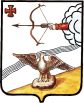  АДМИНИСТРАЦИЯ ОРЛОВСКОГО  РАЙОНА КИРОВСКОЙ ОБЛАСТИПОСТАНОВЛЕНИЕ07.09.2022                                                           № 439-пг. ОрловО признании утратившими силу постановлений администрации Орловского района       В соответствии с Федеральным законом от 27.07.2010 г. № 210-ФЗ «Об организации предоставления государственных и муниципальных услуг», администрация Орловского района ПОСТАНОВЛЯЕТ:1. Признать утратившими силу:1.1. Постановление администрации Орловского района от 11.08.2020 № 397-п «Об утверждении административного регламента предоставления муниципальной услуги «Предоставление земельных участков, на которых расположены здания, сооружения на территории муниципального образования»;1.2. Постановление администрации Орловского района от 12.03.2021 № 145-п «О внесении изменений в постановление администрации Орловского района от 11.08.2020 № 397-п»;1.3. Постановление администрации Орловского района от 09.08.2021 № 464-п «О внесении изменений в постановление администрации Орловского района от 11.08.2020 № 397-п»;1.4. Постановление администрации Орловского района от 11.08.2020 № 394-п «Об утверждении административного регламента предоставления муниципальной услуги «Предоставление земельных участков, расположенных на территории муниципального образования, в собственность бесплатно»;1.5. Постановление администрации Орловского района от 12.03.2021 № 146-п «О внесении изменений в постановление администрации Орловского района от 11.08.2020 № 394-п»;1.6. Постановление администрации Орловского района от 17.05.2021 № 287-п «О внесении изменений в постановление администрации Орловского района от 11.08.2020 № 394-п»;1.7. Постановление администрации Орловского района от 09.08.2021 № 467-п «О внесении изменений в постановление администрации Орловского района от 11.08.2020 № 394-п»;1.8. Постановление администрации Орловского района от 11.08.2020 № 393-п «Об утверждении административного регламента предоставления муниципальной услуги «Заключение соглашения об установлении сервитута в отношении земельного участка, расположенного на территории муниципального образования»;1.9. Постановление администрации Орловского района от 09.08.2021 № 454-п «О внесении изменений в постановление администрации Орловского района от 11.08.2020 № 393-п»;1.10. Постановление администрации Орловского района от 11.08.2020 № 395-п «Об утверждении административного регламента предоставления муниципальной услуги «Обмен земельных участков, расположенных на территории муниципального образования, на земельные участки, находящиеся в частной собственности»;1.11. Постановление администрации Орловского района от 26.04.2021 № 258-п «О внесении изменений в постановление администрации Орловского района от 11.08.2020 № 395-п»1.12. Постановление администрации Орловского района от 29.08.2021 № 463-п «О внесении изменений в постановление администрации Орловского района от 11.08.2020 № 395-п»;1.13. Постановление администрации Орловского района от 07.11.2018 № 718-п «Об утверждении административного регламента предоставления муниципальной услуги «Предоставление земельных участков, находящихся на территории муниципального образования, гражданам для индивидуального жилищного строительства, ведения личного подсобного хозяйства в границах населенного пункта, садоводства, дачного хозяйства, гражданам и крестьянским (фермерским) хозяйствам для осуществления крестьянским (фермерским) хозяйством его деятельности»;1.14. Постановление администрации Орловского района от 20.12.2018 № 841-п «О внесении изменений в постановление администрации Орловского района от 07.11.2018 № 718-п»;1.15. Постановление администрации Орловского района от 07.10.2019 № 560-п «О внесении изменений в постановление администрации Орловского района от 07.11.2018 № 718-п»;1.16. Постановление администрации Орловского района от 12.03.2021 № 144-п «О внесении изменений в постановление администрации Орловского района от 07.11.2018 № 718-п»;1.17. Постановление администрации Орловского района о 09.08.2021 № 466-п «О внесении изменений в постановление администрации Орловского района от 07.11.2018 № 718-п»;1.18. Постановление администрации Орловского района от 11.08.2020 № 398-п «Об утверждении административного регламента предоставления муниципальной услуги «Прекращение прав физических лиц на земельные участки, расположенные на территории муниципального образования»;1.19. Постановление администрации Орловского района от 09.08.2021 № 459-п «О внесении изменений в постановление администрации Орловского района от 11.08.2020 № 398-п»;1.20. Постановление администрации Орловского района от 23.06.2021 № 361-п «Об утверждении административного регламента предоставления муниципальной услуги «Принятие решения об установлении или прекращении публичных сервитутов в отношении земельных участков, расположенных на территории муниципального образования»;1.21. Постановление администрации Орловского района от 23.06.2021 № 360-п «Об утверждении административного регламента предоставления муниципальной услуги «Принятие решения об установлении публичного сервитута в отдельных целях»;1.22. Постановление администрации Орловского района от 12.03.2021 № 142-п «Об утверждении административного регламента предоставления муниципальной услуги «Предоставление имущества, находящегося в муниципальной собственности  и составляющего казну муниципального образования, в аренду без проведения торгов»;1.23. Постановление администрации Орловского района от 12.03.2021 № 137-п «Об утверждении административного регламента предоставления муниципальной услуги «Предоставление информации об объектах имущества, находящихся в муниципальной собственности муниципального образования и предназначенных для сдачи в аренду»;1.24. Постановление администрации Орловского района от 12.03.2021 № 141-п «Об утверждении административного регламента предоставления муниципальной услуги «Предоставление сведений об объектах муниципального имущества, предназначенного для предоставления в владение и (или) в пользование субъектам малого и среднего предпринимательства и организациям, образующим инфраструктуру поддержки субъектов малого и среднего предпринимательства».2. Опубликовать постановление в Информационном бюллетене местного самоуправления муниципального образования Орловский муниципальный район Кировской области.3. Постановление вступает в силу с момента опубликования.Глава администрации Орловского района                 А.В.Аботуров